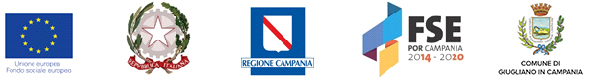 BENESSERE GIOVANI- ORGANIZZIAMOCIPOR Campania FSE 2014-2020ASSE I – Obiettivo specifico 2 - Azione 8.1.7-ASSE II- Obiettivo Specifico 11 – Azione 9.6.7-ASSE III-OT 10 - Obiettivo Specifico 12 - Azione 10.1.5Progetto “A.Gi.R.E. (Aiutare i Giovani a Realizzare Esperienze) in Comune” Codice Ufficio 311 - CUP: G91D17000000002ELENCO NON AMMESSI AL LABORATORIO DIORTICULTURA E ORTO URBANOA seguito di Verbale redatto in data 14 dicembre 2018 dalla Commissione di valutazione nominata con Decreto Dirigenziale n. 14 del 13 dicembre 2018:Motivazione della esclusioneIl Candidato di cui al n. 1 viene escluso per mancanza della copia del documento proprio e del genitore;il Candidato di cui al n. 2 viene escluso per mancanza di presentazione della domanda al Protocollo Generale dell’Ente, secondo quanto previsto dall’art. 6 del Bando;il Candidato di cui al n. 3 viene escluso in quanto la domanda è stata presentata fuori termine.N.PROTOCOLLODATACOGNOME E NOME111963012.12.2018PRINCIPE FRANCESCO211989613.12.2018CARBONE FABIANA311975112.12.2018BORZACCHELLI CARLO